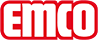 emco Baučistilne obloge PLOŠČICE INNOVAtipPLOŠČICE INNOVAza notranje polaganjekonstrukcijaTufting-Velours 5/32Material pilota100% Poliamidmaterial nosilcevvlakna poliestrapremaz na hrbtiščuBitumenPile masa / masa vlaken (g / m²)850 g/m²skupna teža (g/m²)3930 g/m²skupna višina (mm)8 mmgorljivostBfl-s1Drsni uporDS (EN 13893)certifikatiCE skladnost EN 14041 (samo trakovi)barve36.01 črne barve36.02 antracitne barve36.03 sive barve36.08 barva turške kave36.10 v barvi skrilavcaBarvna obstojnost proti svetlobi ISO 105 BO2≥5Barvna obstojnost proti drgnjenju ISO 105 X12≥4Barvna obstojnost proti vodi ISO 105 E01≥4Oblika dobave ploščiceca. 50 x 50 cm brez roba (z bitumensko oblogo)značilnosti izdelkavpoinost umazanije in vlageznamkaemcokontaktMEDI-A-NORM D.O.O. · CESTA V MESTNI LOG 28 · 1000 LJUBLJANA · Slovenija · Tel. (+386) 51 435 159 · info@emco.si · www.emco-bau.com